№ п/пНаименование товара, работ, услугЕд. изм.Кол-воТехнические, функциональные характеристикиТехнические, функциональные характеристики№ п/пНаименование товара, работ, услугЕд. изм.Кол-воПоказатель (наименование комплектующего, технического параметра и т.п.)Описание, значение1.Детский игровой комплекс ДИК 9.23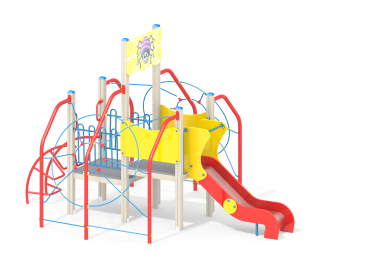 Шт. 11.Детский игровой комплекс ДИК 9.23Шт. 1Высота  (мм.) 3035(± 10мм)1.Детский игровой комплекс ДИК 9.23Шт. 1Длина  (мм.) 4635(± 10мм)1.Детский игровой комплекс ДИК 9.23Шт. 1Ширина  (мм.) 3500(± 10мм)1.Детский игровой комплекс ДИК 9.23Шт. 1Высота площадки (мм)700; 9001.Детский игровой комплекс ДИК 9.23Шт. 1Применяемые материалыПрименяемые материалы1.Детский игровой комплекс ДИК 9.23Шт. 1Декоративные  фанерные элементыводостойкая фанера марки ФСФ сорт не ниже 2/2 толщиной не менее 15 мм (± 2мм) все углы фанеры должны быть закругленными, радиус не менее 20мм,ГОСТР 52169-2012.1.Детский игровой комплекс ДИК 9.23Шт. 1СтолбыВ кол-ве 6 шт. клееного деревянного  бруса, сечением не менее 100х100 мм и имеющими скругленный профиль с канавкой посередине. Сверху столбы должны заканчиваться пластиковой  заглушкой синего цвета в форме четырехгранной усеченной пирамиды.Снизу столбы должны оканчиваться металлическими оцинкованными  подпятниками выполненным из листовой стали толщиной не менее 4мм и трубы диаметром не менее 42мм и толщиной стенки 3.5мм, подпятник должен заканчиваться монтажным круглым фланцем, выполненным из стали толщиной не менее 3мм, которые бетонируются в землю.1.Детский игровой комплекс ДИК 9.23Шт. 1Полы башен В количестве 2 шт. должен быть выполнен из ламинированной, противоскользящей, влагостойкой фанеры толщиной не менее 18 мм, площадью не менее 1м², опирающейся на брус сечением не менее 40х90 мм. Вязка бруса со столбами осуществляется методом, через прямой одинарный глухой шип, крепление нигелем.1.Детский игровой комплекс ДИК 9.23Шт. 1Скат горки, высота 900В кол-ве 1шт. Каркас должен быть выполнен из профильной трубы сечением не менее 50х25х2мм и утоплен в отфрезерованный паз фанерного борта по всей длине. Желоб должен быть изготовлен из единого листа не ржавеющей стали, толщиной не менее 1,5 мм, приваренным к каркасу горки. Борта горки выполнены из влагостойкой фанеры марки ФСФ сорт не ниже 2/2  толщиной не менее 24 мм и высотой не менее 120мм. Боковые ограждения ската горки выполнены из влагостойкой фанеры марки ФСФ сорт не ниже 2/2 толщиной не менее 24мм, высотой не менее 700 мм и оборудованы поручнем ограничителем на высоте  не менее 600 мм. Поручень должен быть выполнен  из металлической трубы диаметром не менее 32мм и толщиной стенки 3.5мм с двумя штампованными ушками из стали не менее 4 мм, под 4 мебельных болта.1.Детский игровой комплекс ДИК 9.23Шт. 1Ручка вспомогательнаяВ кол-ве 2 шт. должна быть выполнена  из металлической трубы диметром не менее 22 мм и толщиной стенки 2.5 мм  с двумя штампованными ушками, выполненными из листовой стали толщиной не менее 4мм, под 4 самореза. Вся металлическая поверхность обрезинена слоем яркой однородной резины (синим, красным или желтым цветом), толщина резинового слоя ручки  не менее 5 мм. Обрезинивание металла выполнено методом литья под давлением. Внешняя поверхность резины имеет фактуру шагрени. Температура эксплуатации прорезиненной ручки от -50°С до +60°С. Резиновая поверхность ручки препятствует соскальзыванию руки и исключает примерзание мягких тканей человека в холодное время года. За счет обрезинивания  достигается более высокая травмобезопасность, атмосферостойкость и износостойкость оборудования.1.Детский игровой комплекс ДИК 9.23Шт. 1ОграждениеВ кол-ве 3 шт. должно быть выполнено из влагостойкой фанеры марки ФСФ сорт не ниже 2/2 и толщиной не менее 21мм. Одно ограждение должно быть декоративным, иметь волнообразную верхнюю грань и художественной росписью в виде паучка на паутине.1.Детский игровой комплекс ДИК 9.23Шт. 1Сетка полипропиленоваяВ кол-ве 2 шт.  размером не менее 1900х2000 мм. Должна быть выполнена из полипропиленового армированного каната, скрепленного между собой антивандальной и безопасной  пластиковойстяжкой троса и заканчиваться «Т» образной пластиковой заглушкой. 1.Детский игровой комплекс ДИК 9.23Шт. 1Боковые ограждения горкиВ кол-ве 2 шт. должны быть выполнены  из металлической трубы диметром не менее 25мм и толщиной стенки 2.5мм  с четырьмя штампованными ушками, выполненными из листовой стали толщиной не менее 4мм, под 8саморезов.1.Детский игровой комплекс ДИК 9.23Шт. 1Ограждение металлическоеВ кол-ве 2 шт. балясины должны быть выполнены из спаренной трубы диаметром не менее 25мм и толщиной стенки не менее 2,5мм торцы труб должны быть заглушены. Горизонтальные перекладины 2шт. выполнены из трубы диаметром не менее 32мм и толщиной стенки не менее 3,5мм1.Детский игровой комплекс ДИК 9.23Шт. 1Лиана наклонная В кол-ве 1шт. выполнена из круглой трубы диаметром не менее  42мм и толщиной стенки не менее 3.5мм, с двумя штампованными ушками, выполненными из листовой стали толщиной не менее 4мм, под 4 самореза и  должна заканчиваться монтажным круглым фланцем, выполненным из стали толщиной не менее 3мм. Должна иметь не менее 3 шт. ступенек выполненных из трубы диаметром не менее 32мм с толщиной стенки не менее 3,5мм1.Детский игровой комплекс ДИК 9.23Шт. 1Стойки В кол-ве 6 шт. должны быть выполнены  из металлической трубы диметром не менее 57 мм с толщиной стенки 3.5мм. Стойки должны иметь П-образные кронштейны на верхней части (из листовой стали толщиной не менее 4мм). Стойки  должны заканчиваться монтажным круглым фланцем, выполненным из стали толщиной не менее 3мм, которые бетонируются в землю.1.Детский игровой комплекс ДИК 9.23Шт. 1МатериалыКлееный деревянный брус и деревянные бруски должны быть выполнены из сосновой древесины, подвергнуты специальной обработке и сушке до мебельной влажности 7-10%, тщательно отшлифованы  со всех сторон и покрашены в заводских условиях профессиональными двух компонентными красками, Влагостойкая фанера должна быть  марки ФСФ сорт не ниже 2/2, все торцы фанеры должны быть закругленными, радиус не менее 20мм, ГОСТ р 52169-2012 и окрашенная двухкомпонентной краской, специально предназначенной для применения на детских площадках, стойкой к сложным погодным условиям, истиранию, устойчивой к воздействию ультрафиолета и влаги. Металл покрашен полимернойпорошковой краской. Заглушки пластиковые, цветные.Все метизы оцинкованы.1.Детский игровой комплекс ДИК 9.23Шт. 1ОписаниеДетский игровой комплекс состоит из двух разновысоких башен последовательно расположенных друг за другом. На полубашне установлена лиана, ручки вспомогательные и ограждения металлические. На башне установлены  фанерные ограждения и горка. На двух общих столбах башни и полубашни, сверху установлено декоративное ограждение с художественной росписью. Слева и справа от игрового комплекса установлены металлические стойки, к которым крепятся элементы полипропиленовые сетки.  Все резьбовые соединения должны быть закрыты разноцветными пластиковыми заглушками.